CTT 144/145 Web Design - Terminology ExerciseAdwordsAnalyticsASP/PHPCPC/CPMCSSDatabase (SQL)Server HardwareFlashGraphic DesignHTMLJavascriptLoggingSEOSSLWeb Server SoftwareWeb SiteOf the following terms, what specific term do all of the others revolve around?Please define each term.What are the 4 core technologies that provide the basis for a web site?Please define each term.What are the 4 technologies that allow content to be generated either statically or dynamically in a way that can be highly tuned and indexed by major search engines?Please define each term.What are the eight technologies that provide essential integral support between content, layout, and indexing technologies?Please define each term.This workforce product was funded by a grant awarded by the U.S. Department of Labor’s Employment and Training Administration. The product was created by the grantee and does not necessarily reflect the official position of the U.S. Department of Labor. The Department of Labor makes no guarantees, warranties, or assurances of any kind, express or implied, with respect to such information, including any information on linked sites, and including, but not limited to accuracy of the information or its completeness, timeliness, usefulness, adequacy, continued availability or ownership.
Except where otherwise noted, this work by Washington  County Community College is licensed under the Creative Commons Attribution 4.0 International License.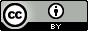 